Начался первый этап голосования Всероссийского конкурса МВД России «Народный участковый – 2020»
         Начался первый этап голосования Всероссийского конкурса «Народный участковый – 2020». В этом году Отделение МВД России по                      Усть-Катавскому городскому округу представляют лучшие участковые уполномоченные полиции Отделения МВД России по Усть-Катавскому городскому округу майор полиции Дударев Владимир Леонидович старший участковый уполномоченный полиции ОУУП и ПДН ОМВД России по Усть-Катавскому городскому округу и майор полиции Серебряков Анатолий Юрьевич старший участковый уполномоченный полиции ОУУП и ПДН ОМВД России по Усть-Катавскому городскому округу стали участниками конкурса.

Давайте поддержим и проголосуем за нашего участкового до 20 сентября на сайте Главного управления МВД России по Челябинской области https://74.мвд.рф/news/item/21121553

Как голосовать?
Перед началом голосования Вы можете ознакомиться с анкетами
участников, кликнув по Ф.И.О. интересующего Вас конкурсанта.

• Наведите курсор мыши на фотографию одного из представленных
участников, за которого Вы желаете отдать свой голос.
• Кликните по появившейся в центре фотографии кнопке
«Проголосовать».
• Авторизируйтесь в одной из указанных социальных сетей:
«ВКонтакте», «Одноклассники», «Фейсбук».• Нажмите кнопку «Проголосовать».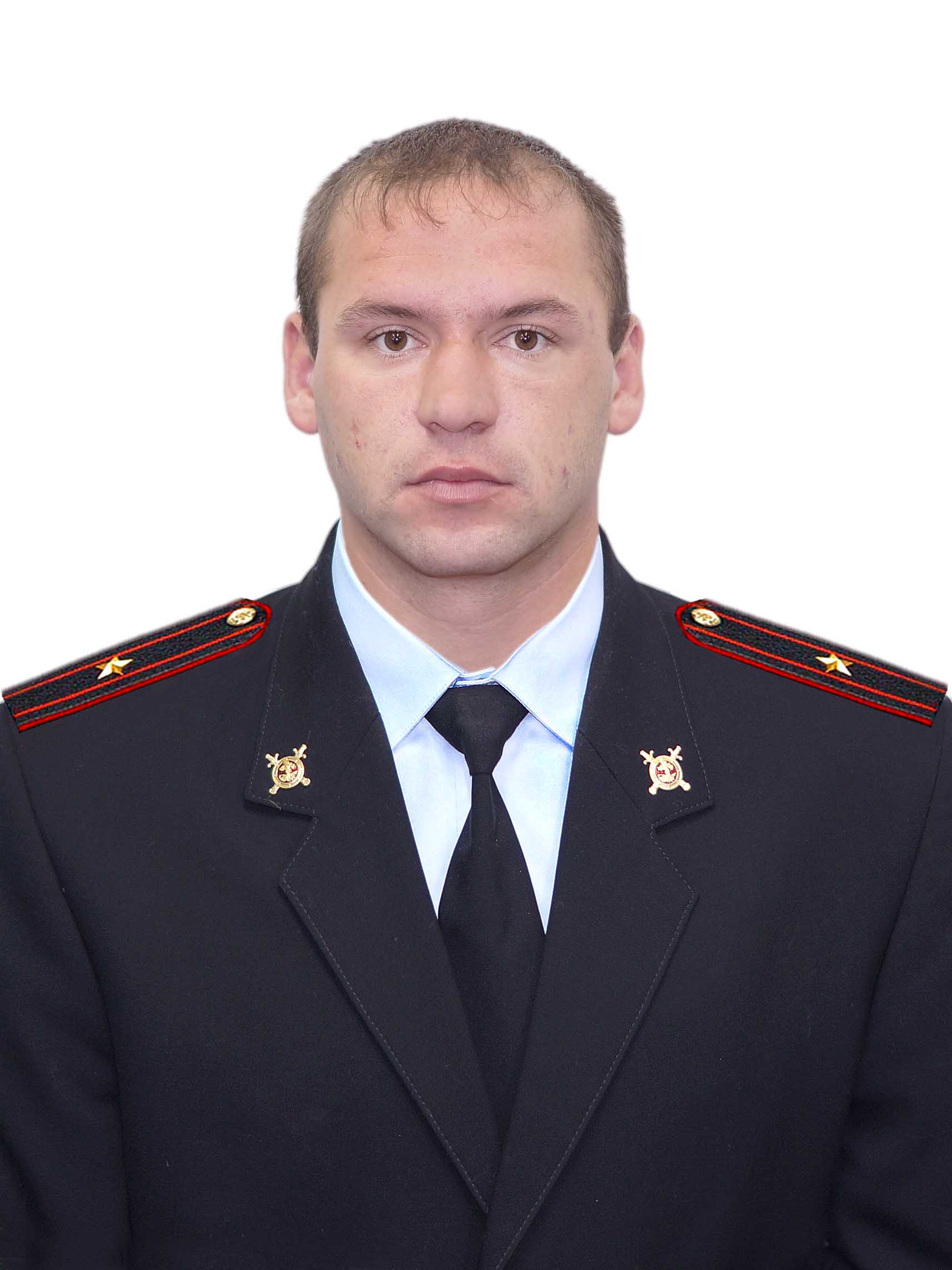 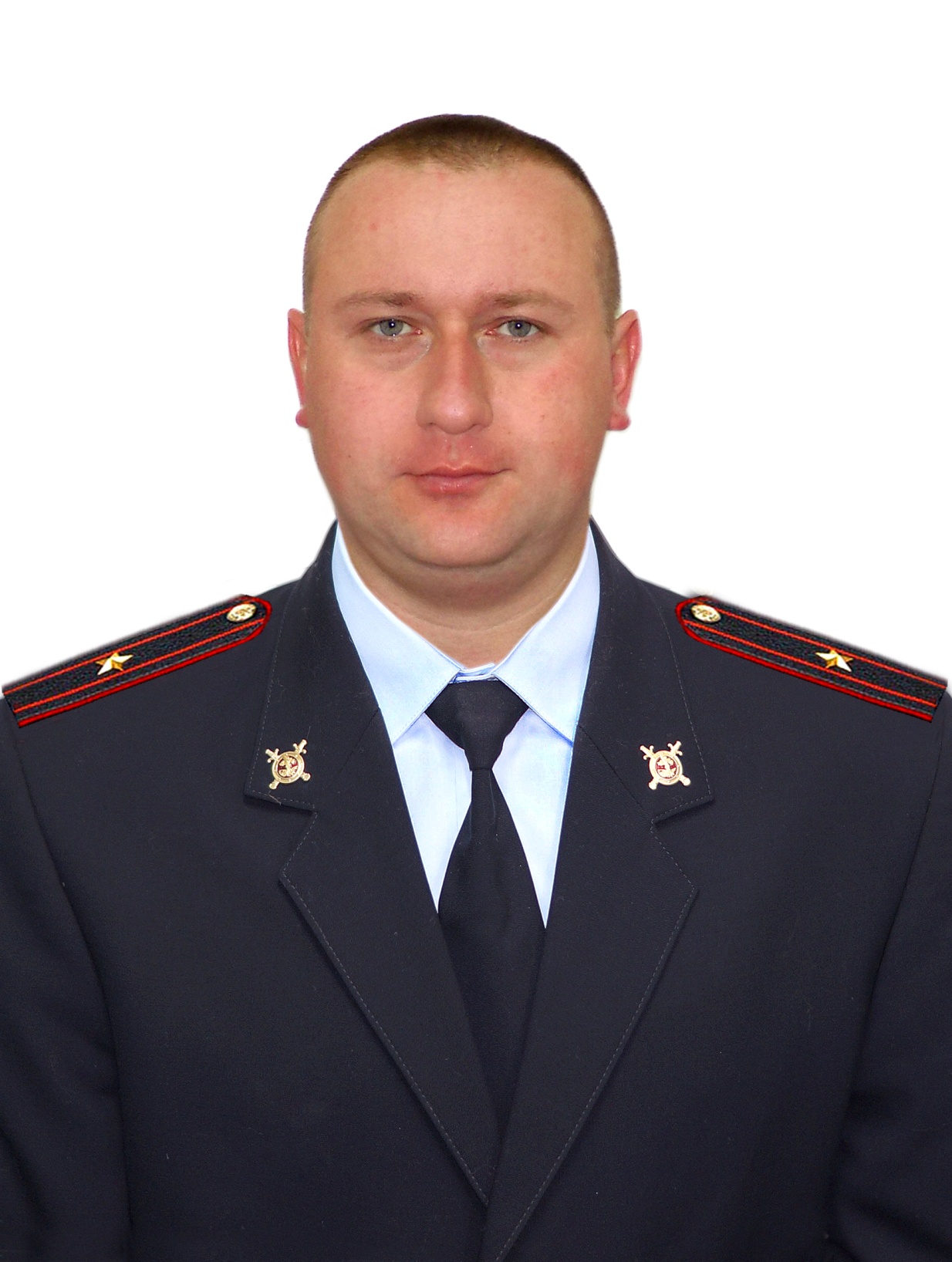 